INFORMATĪVAIS ZIŅOJUMSpar Eiropas Savienības Konkurētspējas ministru 2021. gada 21. un 22. jūlija sanāksmē izskatāmajiem jautājumiem2021. gada 21. un 22. jūlijā Ļubļanā (Slovēnija) notiks neformālā Eiropas Savienības (turpmāk – ES) konkurētspējas ministru sanāksme par ES vienotā tirgus un rūpniecības politikas jautājumiem. Sanāksmes centrālā tēma ir “Uz aprites ekonomikas principiem balstītas, radošas un viedas nākotnes veidošana” (Building a circular, creative and smart future). Diskusijas skatīs divus piemērus - ES vieglā rūpniecība un ES energoietilpīgās rūpniecības nozares.Plānotā diskusija ir saistīta ar Eiropas Komisijas (turpmāk - Komisija) 2020. gada 11. martā publicēto komunikāciju “Jauns aprites ekonomikas rīcības plāns. Par tīrāku un konkurētspējīgāku Eiropu” un 2021. gada 5. maijā Komisijas publicēto “Atjauninātajā rūpniecības stratēģijā”. Abu stratēģisko dokumentu mērķis ir veicināt pāreju uz klimatneitrālu ekonomiku līdz 2050. gadam un stiprināt uzņēmumu ilgtspējīgu konkurētspēju. Tajos ietvertās iniciatīvas ir vērstas uz aprites ekonomikas principu integrēšanu visās ekonomikas jomās, tostarp veicināt ilgtspējīgu produktu ražošanu, paildzināt produktu lietošanas dzīves ciklu un atbildīgu atkritumu pārstrādi.ES vieglā rūpniecībaEiropas zaļajā kursā, Aprites ekonomikas rīcības plānā un Atjauninātajā rūpniecības stratēģijā tekstilizstrādājumi ir noteikti par prioritāru rūpniecības nozari, kurā ES ir iespēja attīstīt oglekļa ziņā neitrālu aprites ekonomiku. No 2021.gada 12. maija līdz 4. augustam sabiedriskajā apspriešanā atrodas Komisijas virzītā ES stratēģija ilgtspējīgiem tekstilizstrādājumiem, ko plāno pieņemt šī gada trešajā ceturksnī. Stratēģija paredz veicināt produktu ražošanu tā, lai tie būtu ilgtspējīgāki, atkārtoti lietojami, labojami, pārstrādājami un energoefektīvi. Tās mērķis ir nodrošināt, ka tekstilrūpniecība pārvar Covid-19 pandēmijas sekas, kļūstot konkurētspējīgāka, piemērojot aprites ekonomikas principus ražošanai, produktiem, patēriņam, atkritumu apsaimniekošanai un otrreizēji izmantojamām izejvielām, kā arī stratēģiski piesaistot investīcijas un atbalstot pētniecību un inovācijas.ES tekstilrūpniecībā ir nodarbināti 1,5 miljoni cilvēku, kas strādā vairāk nekā 160 000 uzņēmumos, no kuriem lielākā daļa ir mazie un vidējie uzņēmumi (turpmāk – MVU), to apgrozījumam 2019. gadā sasniedzot 162 miljardus EUR. Saskaņā ar uzņēmējdarbības statistikas datiem 2019.gadā Latvijas vieglajā rūpniecībā bija nodarbināti 11,6 tūkst. cilvēku, tai skaitā tekstilizstrādājumu ražošanas nozarē – 2,9 tūkst. cilvēku, apģērbu ražošanas nozarē – 8,4 tūkst. cilvēku un ādas un ādas izstrādājumu ražošanas nozarē – 0,3 tūkst. cilvēku. Vieglās rūpniecības uzņēmumu skaits 2019.gadā bija 1909 uzņēmumi, kuru kopējais apgrozījums sasniedza 288 milj. EUR gadā.Latvijas vieglo rūpniecību būtiski ietekmē globālās tendences, un atvērtā ES darba tirgus apstākļos nozare nevar balstīties uz lēta darbaspēka priekšrocībām, kā tas, piemēram, ir Austrumāzijā. Nozarē 2014.-2015. gadā bija vērojams būtisks ražošanas apjomu samazinājums, tomēr kopš 2016. gada nozare ir atguvusies. 2019. gadā nozares apjomi nedaudz saruka, ko ietekmēja apģērbu ražošanas apjomu samazinājums. Arī 2020. gadā turpināja samazināties gan apģērbu ražošanas, gan arī tekstilizstrādājumu ražošanas apjomi. Nozares realizācijas apjomi 2019. gadā nedaudz samazinājās, ko pamatā ietekmēja vietējā tirgū realizētās produkcijas apjomu kritums. Savukārt 2020. gadā, samazinoties eksportētās produkcijas realizācijai, arī kopējās produkcijas apjomi bija ievērojami (par 9,5%) mazāki nekā pirms gada.2020.gadā nozares eksports faktiskajās cenās bija 173 milj. EUR vērtībā, kas ir par gandrīz 15% mazāk nekā 2019.gadā. Savukārt imports samazinājās par 22% un bija 90,5 milj. EUR vērtībā.Kopš 2014. gada aizņemto darbvietu skaits nozarē ir samazinājies par 1,7 tūkstošiem. Konfidences rādītājs 2018. gadā laikā nedaudz uzlabojās, sasniedzot pozitīvu nozares attīstības redzējumu. Savukārt 2019. gadā un jo īpaši 2020. gadā rādītājs ir ievērojami pasliktinājies. Ņemot vērā lielo eksporta īpatsvaru nozares realizācijā, tās attīstība ir cieši saistīta ar pieprasījuma izmaiņām un konkurētspēju ārējos tirgos. Vērtības ziņā, vairāk kā 60% ES pārdoto apģērbu ir ražoti trešajās valstīs. Eiropas tekstilrūpniecība un apģērbu rūpniecība saskaras ar nevienlīdzīgiem konkurences apstākļiem, jo trešās valstīs bieži vien ir zemākas ražošanas izmaksas, kā arī vides un sociālie standarti.Vieglā rūpniecībaVieglās rūpniecības nozare ir resursu ietilpīga nozare. Vieglā rūpniecība ir ceturtā lielākā nozare ES primāro izejvielu un ūdens (aiz pārtikas, mājokļu un transporta) izmantošanas ziņā un piektā – siltumnīcefekta gāzu emisiju ziņā. Tajā pat laikā tiek lēsts, ka mazāk nekā 1 % no visiem tekstilizstrādājumiem visā pasaulē tiek pārstrādāti jaunos tekstilizstrādājumos.Atsaucoties uz Eiropas vides aģentūras publicēto pētījumu, ES tekstila atkritumu savākšanas rādītāji un pārstrādes jaudas ir zemas līdz vidējas. Eiropieši patērē vidēji 26 kg tekstilizstrādājumu uz vienu cilvēku gadā. Savukārt tā sauktās “ātrās modes” iespaidā, kuras pamatā ir lēti, zemas kvalitātes apģērbi, atkritumos ES nonāk 11 kg tekstilizstrādājumu uz vienu cilvēku gadā. Saskaņā ar Centrālās statistikas pārvaldes provizoriskajiem datiem, lietotu apģērbu imports no citām valstīm Latvijā 2020. gadā sasniedza 15 897 tonnas, savukārt jaunu apģērbu – 10 885 tonnu, lietotajam apģērbam sastādot 60% no visa apģērbu importa, kas ir par 3 % vairāk nekā gadu iepriekš. Latvijas tirgū ik gadu vidēji tiek ievesti aptuveni 12 000 tonnas lietotu tekstilizstrādājumu (2010-2019). Salīdzinoši augstā ievesto lietoto apģērbu realizācija Latvijā ir saistāma ar iedzīvotāju mazo pirktspēju. No ievestajiem lietotajiem tekstilizstrādājumiem 0,3% tiek pārstrādāti vietējā tirgū, bet 62% - izvesti uz citām valstīm. No visiem ievestajiem lietotajiem tekstilizstrādājumiem 2% tika apglabāti poligonos vai sadedzināti.  Eiropas Parlamenta un Padomes 2018. gada 30. maija Direktīva 2018/851, ar kuru grozīta Direktīva  2008/98  par atkritumiem  prasību  izpildei  no  2025.  gada  ES  dalībvalstīm  būs jānodrošina  tādu  materiālu,  kas  piesārņo  dabu,  dalīta  savākšana,  kas  iekļauj  arī tekstilizstrādājumu atkritumus. 2019. gadā pilotprojekta ietvaros Rīgā un Pierīgā tika uzstādīti 20 atkritumu šķiršanas konteineri tekstilizstrādājumiem. Projekta ietvaros bija paredzēts, ka konteineros būs iespējams nodot nolietoto apģērbu, apavus un citus tekstila izstrādājumus, tostarp mājas tekstilu – aizkarus, gultasveļu utt. Pilotprojekts norisinājās sešus mēnešus, kuru ietvaros savākts būtisks apjoms tekstilizstrādājumu – 108,5 tonnas apģērba, apavu un mājas tekstila. Tas apliecina iedzīvotāju lielo interesi atbrīvoties no nolietotā vai nevajadzīgā apģērba un apaviem jēgpilnā, dabai draudzīgā veidā, nododot tos pārstrādei vai atkārtotai lietošanai. Ievērojot augstus iedzīvotāju iesaistes rādītājus, pēc projekta termiņa beigām konteineri netika noņemti un iedzīvotājiem arī turpmāk ir iespēja šķirot tekstilizstrādājumus.ES vieglā rūpniecība vēsturiski ir bijusi globāli konkurētspējīga, jo īpaši tehnisko tekstilizstrādājumu un augstas klases modes apģērbu jomā. No Latvijas uzņēmumiem īpaši izceļami inovatīvu un ilgtspējīgu tekstilmateriālu ražotāji, kas saņem Latvijas investīciju attīstības aģentūras (turpmāk - LIAA) atbalstu. Piemēram, Mišelas Šehūrinas zīmols Tooche ražo apavus no ananāsu lapu šķiedras, savukārt viņas zīmols Batwatex, radījis jaunu tekstilmateriālu izmantojot kartupeļu lapas un kaņepju šķiedras un šobrīd gūst atbalstu LIAA inkubatorā. Inovatīvu materiālu radīšanā lielu lomu spēlē universitātes kā pētījumu un izcilības centri, tāpēc svarīgs ir to stratēģisks atbalsts. Piemēram, Rīgas Tehniskās universitātes (turpmāk – RTU) Mehānikas un mašīnbūves institūta vadošā pētniece, Mehānikas un biotekstilmateriālu zinātniskās laboratorijas vadītāja un uzņēmēja Inga Ļašenko izgudroja Amberline dzintara diegu, kas ir kļuvis par komerciāli veiksmīgu produktu. Šobrīd RTU noris pētījums Forest Wool ar pasaulē atzītiem dizaineriem, lai izgatavotu vilnu no priežu meža rūpniecības ražošanas atkritumiem.ES energoietilpīgās rūpniecības nozaresEnergoietilpīgo nozaru ekosistēma sastāv no vairākām rūpniecības nozarēm, piemēram, tērauda, ķīmiskās, būvmateriālu, krāsaino metālu, stikla ražošanas, kokrūpniecības, ieguves rūpniecība u.tml.. Energoietilpīgajās nozarēs ir nodarbināti 7,8 milj. cilvēki 548 000 uzņēmumos ES, vairums no kuriem ir MVU. Šīs nozares 2019. gadā radīja 673 miljonus tonnu emisiju, kas sastāda 22% no ES kopējā daudzuma. Pēc Ekonomikas ministrijas novērtējuma, balstoties uz strukturālās statistikas datiem, energoietilpīgajās nozarēs  2019.gadā bija nodarbināti aptuveni 37,2 tūkst. cilvēku, 2,8 tūkst. uzņēmumos, kas galvenokārt arī ir MVU.Arī energoietilpīgās rūpniecības nozares Latvijā ietekmēja Covid-19 pandēmija, īpaši pēkšņais pieprasījuma kritums metālu ražošanas un autorūpniecības nozarēs. Pēc Ekonomikas ministrijas datiem, 2020. gadā metālu ražošanā kritums sasniedza 22.5 % attiecībā pret iepriekšējo gadu. Automobiļu, puspiekabju un piekabju ražošana kritās par 17.3 %, savukārt tekstilizstrādājumu ražošana par –11.3 %. Pozitīva izaugsme bija vērojama tādās energoietilpīgās nozarēs kā būvniecība (3.1 %), ķīmisko vielu un produktu ražošana (3.2 %), kokapstrāde (4.5 %), ieguves rūpniecība un karjeru izstrāde (8.8 %). Atveseļošanās ES noris nevienmērīgi, visnegatīvāk ietekmējot metālu ražošanas sektoru.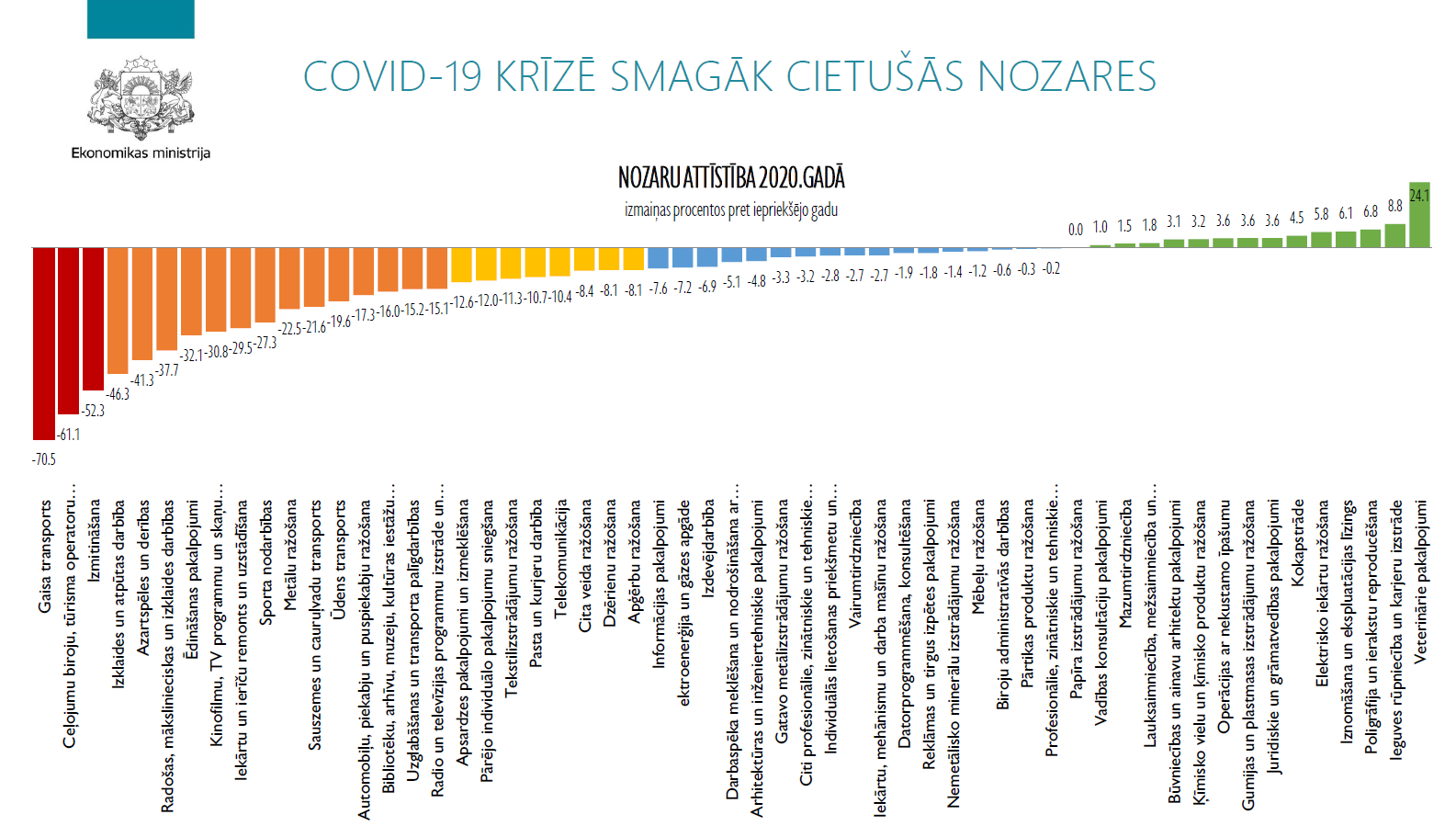 Apstrādes rūpniecības struktūra un nozaru attīstības tendences
procentosDekarbonizētas enerģijas izmaksas un pieejamība būs noteicošais faktors pārmaiņām un konkurētspējas saglabāšanai, kā arī turpmākām investīcijām. Lielākā daļa energoietilpīgo nozaru uzņēmumi darbojas pasaules tirgos un tirgo savus produktus par starptautiski noteiktām cenām, kas tās pakļauj oglekļa emisiju pārvirzes riskam. Bažas par vienlīdzīgiem konkurences apstākļiem var pastiprināties pārejas periodā, jo mazoglekļa tirgus un mazoglekļa aprites produkti joprojām ir attīstības stadijā. Tāpat atšķirības citu globālo konkurentu pārejas ātrumā un apjomā var ietekmēt ES industrijas konkurētspēju. Šo uzņēmumu konkurētspēja ir svarīga ne tikai ES vienotajā tirgū, bet arī eksporta tirgos, jo iespējamais zaudējums eksporta tirgū varētu apdraudēt konkurētspēju un to zaļās un digitālās pārejas ātrumu.Aprites ekonomika var samazināt globālās CO2 emisijas no cementa, tērauda, plastmasas, un alumīnija par 40% jeb 3,7 miljardiem tonnu 2050. gadā, tādējādi sasniedzot gandrīz pusi no nulles emisiju mērķiem.Produkta dizainam, atkritumu apstrādei un noteikumiem par atkritumu plūsmu sūtījumiem ir jāatspoguļo aprites ekonomikas vajadzības. Digitālo prasmju atšķirības, visticamāk, palielināsies zaļās un digitālās pārejas laikā, jo straujo tehnoloģiskās pārmaiņu dēļ darbaspēkam ir pastāvīgi jāpielāgojas.2021. gada 14. jūlijā Komisija plāno publicēt tiesību aktu priekšlikumu pakotni Fit for 55. Pakotnes mērķis būs veicināt efektīvu Eiropas zaļā kursa regulējumu tā mērķu sasniegšanai, ņemot vērā nepieciešamību stiprināt globālo rīcību klimata jomā, lai sasniegtu vismaz 55% siltumnīcefekta gāzu emisiju samazināšanas mērķi līdz 2030. gadam salīdzinājumā ar 1990. gadu un klimaneitralitātes sasniegšanu ES līdz 2050.gadam attiecībā pret 1990. gadu.  Latvijas nostāja:Latvijas nostāja par aprites ekonomiku iekļauta Vides un reģionālās attīstības ministrijas sagatavotajā pozīcijā Nr. 1 “Jauns aprites ekonomikas rīcības plāns. Par tīrāku un konkurētspējīgāku Eiropu”, kas apstiprināta 2020. gada 28. aprīļa Ministru kabineta sēdē.  Latvijas nostāja par ES rūpniecības stratēģiju ir ietverta Ekonomikas ministrijas sagatavotajā nacionālajā pozīcijā Nr.1 “Par Komisijas paziņojumu Eiropas Parlamentam, Padomei, Eiropas Ekonomikas un sociālo lietu komitejai un reģionu komitejai “Jauna rūpniecības stratēģija Eiropai””, kas ir apstiprināta 2020.gada 11.augusta Ministru kabineta sēdē.Diskusijas jautājumi:1. Kuras trīs darbības ES un/vai valstu līmenī jūs uzskatāt par vissvarīgākajām, lai veidotu uz aprites ekonomikas principiem balstītu, radošu un gudru nākotni ES vieglajai rūpniecībai, no vienas puses, un ES energoietilpīgai rūpniecībai, no otras puses?Aprites ekonomikas rīcības plāns un iniciatīvas Ekodizaina direktīvas uzlabošanai ir ES līmeņa darbības, kam ir būtiska ietekme gan attiecībā uz vieglo rūpniecību, gan arī energoietilpīgām nozarēm. Abas šīs darbības ietver aspektus, kas paredzēti, lai uzlabotu turpmāko industrializācijas attīstību ES, vienlaikus ņemot vērā ilgtspējības principus. Tiek ņemta vērā ietekme uz izmantoto izejvielu daudzumu, pārstrādi, kā arī atjaunojamo enerģiju, kas padara produktus videi draudzīgākus visā to dzīves ciklā, tādējādi padarot pārstrādes un remonta iespējas pieejamākas patērētājiem. ES vieglās rūpniecības ekosistēma ir integrēta globālajās vērtību ķēdēs un ir atkarīga no eksporta tirgiem, tajā pat laikā tā saskaras ar spēcīgu starptautisku konkurenci. Kā līderim aprites ekonomikas principu īstenošanā, ES ir iespēja dominēt ilgtspējīgas un inovatīvas vieglās rūpniecības tirgū, tāpēc valsts un Eiropas līmenī svarīgi ir atbalstīt alternatīvo tekstila materiālu pētniecību un attīstību. Lai arī to ražošanas izmaksas ir augstākas nekā tradicionālajiem tekstilmateriāliem, kas ražoti trešajās valstīs, šādi materiāli ir konkurētspējīgi to ilgtspējības un unikālo īpašību dēļ. Šajā ziņā Latvijā dibināti vairāki uz ilgtspējību vērsti inovatīvi uzņēmumi, kas izmanto netradicionālas izejvielas tekstilmateriālu ražošanā, piemēram, Tooche (ananāsu lapu šķiedras), Batwatex (kartupeļu lapas un kaņepju šķiedras),  Amberline (dzintars),  Forest Wool (priežu meža rūpniecības ražošanas atkritumi). Šādu inovāciju un uzņēmumu attīstībā svarīgu lomu spēlē LIAA inkubatoros sniegtais praktiskais un finansiālais atbalsts, kā arī universitātes kā pētījumu centri.Lai īstenotu klimata ambīcijas, jāpielāgojas būs visām nozarēm. Ražošanas uzņēmumiem un, jo īpaši energoietilpīgiem uzņēmumiem, tas nozīmēs procesu un energoresursu izmantošanas efektivizēšanu, tostarp viedo risinājumu ieviešanu. Šajā kontekstā Latvijā novērtē ES iesaisti finansējuma nodrošināšanā uzņēmumu energoefektivitātes veicināšanai, ko Latvija izmantos minēto mērķu īstenošanai. Tajā pašā laikā uzņēmumu konkurētspēju ietekmēs valstu īstenotie pasākumi pašā enerģētikas sektorā klimata mērķu sasniegšanai un enerģētiskās drošības stiprināšanai. Šeit būtiska nozīme būs valsts atbalsta nosacījumiem vides un enerģētikas jomā, ko šobrīd pārskata DG COMP. Elastīgi nosacījumi atbalsta pieejamībā pasākumu īstenošanai ļautu gan straujāk virzīties uz enerģētikas un klimata mērķu sasniegšanu, gan nodrošinātu uzņēmumu konkurētspēju un oglekļa novirzes riska mazināšanu.  Vienlaikus tekstilrūpniecības attīstībā mūsdienīgās komponentes ir būtiski iekļaut arī izglītības programmu saturā, ieskaitot gan augstāko izglītību, gan profesionālo, t.sk. jauniešu un pieaugušo, sekmīgai darbaspēka izglītošanai un/vai pārkvalifikācijai, īpaši ņemot vērā to, ka Latvijā šī nozare saglabājas kā viena no perspektīvākajām - kā lielākajās pilsētās, tā reģionos. Piemēram, šuvēja profesija atbilstoši darba tirgus pieprasījumam ir iekļauta Nodarbinātības valsts aģentūras tālākizglītības mācību sarakstā un ir Top5 pieprasītākā pārkvalifikācijā. Vēl pirms pandēmijas, proti, 2019.gadā šuvēja mācības pabeidza 277 bezdarbnieki, darbā iekārtojoties 40%. Tāpat šī profesija ir pieprasīta mācībās uzņēmumos uz vietas, ko NVA ar ESF atbalstu nodrošina speciālā pasākumā “Apmācība pie darba devēja”, kura mērķis ir darba devējam vajadzīgā darbinieka praktiskā sagatavošana, NVA darba devējam nodrošinot dotāciju ikmēneša darba algai bezdarbniekam (2020.gadā 18 bezdarbnieki tika apmācīti uzņēmumos uz vietas).2. Kādi konkrēti pasākumi ir nepieciešami, lai stiprinātu noturību šajās piegādes ķēdēs, lai saglabātu (vai atjaunotu) ražošanu un palīdzētu ES uzņēmumiem, jo īpaši MVU, pārveidot savus uzņēmumus un būt globālāk konkurētspējīgiem?Latvijas skatījumā, ES līmenī būtu jāveicina pieprasījuma radīšana arī vietējā un reģionālā līmenī, balstoties uz aprites ekonomikas principiem. Šobrīd Latvijas eksportētāji rūpējas par pieprasījumu citās Eiropas valstīs pēc šādiem risinājumiem. No ražošanas viedokļa, “pudeles kakls” ir lokāli ražoto materiālu trūkums. Savukārt Latvijas pozitīvie piemēri ir balstīti uz individuāliem centieniem, nevis sistēmisku pieeju valsts līmenī. MVU attīstību veicinās izaugsmes finansējuma pieejamība, kas paredzēta aprites ekonomikas veicināšanai un viedākai vieglajai rūpniecībai. Tomēr, galvenais ir materiālu pieejamība vietējā mērogā.Eiropas Komisijas 2020. gada ziņojums par Latviju norāda, ka Latvijas uzņēmumi nepietiekami izmanto digitālās transformācijas sniegtās iespējas. Kā viens no būtiskākajiem cēloņiem tiek minēts augsti kvalificētu speciālistu trūkums. Papildus, Latvija, kur  lielākā daļa no uzņēmumiem ir MVU, attiecībā uz digitālo tehnoloģiju integrāciju uzņēmumos 2020. gada DESI indeksā ieņēma tikai 23. vietu. Pandēmijas laikā visā pasaulē pieauga e-komercijas apjoms, kas ļāva uzņēmumiem sasniegt eksporta tirgus bez fiziskas saiknes un kļūt par globāli konkurētspējīgiem piegādātājiem, taču par būtiskāku šķērsli atveseļošanas posmam un turpmākai izaugsmei kļūst tas, ka Latvijas uzņēmumi salīdzinoši maz izmanto pārdošanu tiešsaistē - Latvijā tikai 11% MVU veic e-komerciju, kamēr ES vidējais rādītājs ir 17,5%. Lai nodrošinātu Latvijas ekonomikas atveseļošanos no krīzes, Ekonomikas ministrija ir izstrādājusi plānu uzņēmējdarbības digitālās transformācijas pilna cikla atbalsta ietvara izveidei, kas iekļaus tādus pasākumus, kā jaunu digitālo produktu un pakalpojumu izstrāde, darbinieku digitālo prasmju apmācība un procesu digitalizācija uzņēmējdarbībā, kas būs pieejama dažādu jomu, izmēru un darbību uzņēmumiem Latvijas mērogā caur Eiropas Digitālo inovāciju centru (turpmāk - EDIC) izveidi.Vienota digitālās transformācijas atbalsta platforma kā vienas pieturas aģentūra (EDIC) palīdzēs uzņēmumiem kļūt konkurētspējīgākiem attiecībā uz to uzņēmējdarbības procesiem (ražošanas, produktu piedāvāšanas vai pakalpojumu sniegšanu), kā arī atbalstīt digitālās jomas pētniecību un attīstību, inovācijas ieviešanu un aprobēšanu kā privātajā tā publiskajā sektorā. EDIC Latvijā darbosies ar mērķi ieviest un piemērot digitālās tehnoloģijas, nodrošinot piekļuvi tehniskajām kompetencēm un radot vidi risinājumu testēšanai pirms to ieviešanas ražošanā. EDIC kompetence iekļautu inovāciju atbalsta pakalpojumus, finansējuma piesaistes atbalstu, apmācības un prasmju pilnveidošanu u.c. funkcijas, kas nodrošinātu koordinētu pieeju uzņēmējdarbības digitalizācijas un digitālo inovāciju pārneses veicināšanai arī publiskajā sektorā.Tāpat būtiska ir zaļo zināšanu un jaunu zaļo profesiju veidošana, kas nodrošina uzņēmumu kompetences ilgtspējīgas ražošanas nodrošināšanai. Nozīmīga loma ir universitātēm, radot šodienas un nākotnes nepieciešamībām atbilstošas programmas un iekļaujot zināšanu apguvi viedākas un zaļākas ražošanas veidošanai. Papildus, ņemot vērā nepārtraukti mainīgos tirgus apstākļus un uzņēmumiem straujo nepieciešamību tiem pielāgoties, svarīgi ir nodrošināt efektīvas prasmju un kompetenču pilnveides iespējas sabiedrībai arī visa mūža garumā. ES līmenī ir jānodrošina veiksmīga zināšanu un pieredzes pārnese gan starpvalstu līmenī, gan veicinot universitāšu un pētniecības sadarbību. Pozitīvi ir vērtējamas valstu iniciatīvas sniedzot konsultācijas un motivējot savus komersantus un pētniecības organizācijas iesaistīties ES līmeņa starptautisku projektu realizācijā, piesaistot arī Eiropas Savienības finanšu līdzekļus, kā piemēram, Horizon Europe ietvaros. Vienoti, starpvalstu projekti ir pierādīts efektīvs veids kā veicināt zināšanu pārnesi un reģionālo sadarbību, lai virzītos uz Eiropas zaļā kursa noteikto mērķu sasniegšanu.Latvijas delegācija:Delegācijas vadītājs:	Zaiga Liepiņa, Ekonomikas ministrijas valsts sekretāra vietnieceIesniedzējs: Ekonomikas ministrs	J. VitenbergsVīza:Valsts sekretārs	E. Valantis13.07.2021. 2795R.Vecbaštiks, 67 013 025Reinis.vecbastiks@em.gov.lvE.Raģe, 67 013 147Elina.rage@em.gov.lvNozares īpatsvars apstrādes rūpniecībā
2020.gadāRažošanas apjomu izmaiņas
procentosProdukcijas apjomi un aizņemtās darbavietas 
2015.gada 4.ceturksnis = 100Produkcijas apjomi un aizņemtās darbavietas 
2015.gada 4.ceturksnis = 100Produkcijas realizācijas izmaiņas
12 mēnešu slīdošais vidējaisProdukcijas realizācija 
2015.gada decembris = 100, 12 mēnešu slīdošais vidējaisRažošanas jaudu noslodze 
Vēsturiski augstākais un zemākais līmenis, procentosRažošanas jaudu noslodze 
Vēsturiski augstākais un zemākais līmenis, procentos2021.gada 1.ceturksnis2020.gada 1.ceturksnisStruktūra 2020.gadāStruktūra 2020.gadāStruktūra 2020.gadāRažošanas apjomu izmaiņasRažošanas apjomu izmaiņasRažošanas apjomu izmaiņasRažošanas apjomu izmaiņasIzlaideAizņemtās darbavietasEksporta īpatsvars realizācijā2018201920202021 
Jan-FebApstrādes rūpniecība10010066,02,72,1-0,9-1,9Pārtikas ražošana21,520,138,5-2,9-0,7-1,7-11,4Vieglā rūpniecība3,18,582,1-0,8-2,6-9,50,2Kokapstrāde26,520,072,54,50,04,51,5Papīra ražošana, poligrāfija3,94,366,2-3,75,74,75,6Ķīmija un farmācija8,77,173,57,03,9-1,811,9Nemetāliskie minerāli5,85,351,81,3-2,1-1,4-10,9Metālapstrāde9,611,267,83,613,5-5,6-10,8Elektroniskās iekārtas9,85,289,312,111,312,110,0Mašīnu un iekārtu ražošana2,73,185,27,0-1,9-2,74,6Transportlīdzekļu ražošana3,43,190,17,3-7,7-15,3-5,0Pārējās nozares4,912,167,1-1,82,8-14,2-5,2